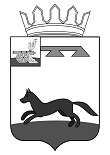 ХИСЛАВИЧСКИЙ РАЙОННЫЙ СОВЕТ ДЕПУТАТОВ РЕШЕНИЕот 28 мая 2024г.                                                                                                     № 35 Об объеме полномочий (части полномочий) по решению вопросов местного значения, принимаемых муниципальным образованием «Хиславичский район» Смоленской области от муниципального образования Кожуховичского сельского поселения Хиславичского района Смоленской области	Руководствуясь частью 4 статьи 14 и частью 1.2. статьи 17 Федерального закона от 6 октября 2003 года № 131-ФЗ «Об общих принципах организации местного самоуправления в Российской Федерации», статьи 6.1. Федерального закона от 07.12.2011 года № 416 –ФЗ «О водоснабжении и водоотведении», Уставом муниципального образования «Хиславичский район» Смоленской области,             Хиславичский районный Совет депутатов Р Е Ш И Л:1. Утвердить объем полномочий (части полномочий) по решению вопросов местного значения, принимаемых муниципальным образованием «Хиславичский район» Смоленской области от муниципального образования Кожуховичского сельского поселения Хиславичского района Смоленской области согласно приложению, к настоящему решению.2. Администрации муниципального образования «Хиславичский район» Смоленской области в рамках настоящего решения заключить Соглашение о принимаемых муниципальным образованием «Хиславичский район» Смоленской области от муниципального образования Кожуховичского сельского поселения Хиславичского района Смоленской области полномочиях (части полномочий) по решению вопросов местного значения, указанных в пункте 1 настоящего решения.3. Опубликовать настоящее решение в газете «Хиславичские известия» и разместить на сайте Администрации муниципального образования «Хиславичский район» Смоленской области https://hislav.admin-smolensk.ru/sovet-deputatov/ в сети Интернет.                                                                                        Приложение                                                                     к решению Хиславичского районного                                                                      Совета депутатов от 28 мая 2024 года № 35О Б Ъ Е Мполномочий (части полномочий) по решению вопросов местного значения,принимаемых муниципальным образованием «Хиславичский район» Смоленской области от муниципального образования Кожуховичского сельского поселения Хиславичского района Смоленской областиОрганизация в границах Кожуховичского сельского поселения Хиславичского района Смоленской области тепло-, водоснабжения и водоотведения населения, снабжения населения топливом в пределах полномочий, установленных законодательством Российской Федерации.  И.п. Главы муниципального образования «Хиславичский район» Смоленской областиЕ.А. Миллер                       Председатель Хиславичского                         районного Совета депутатов	                         С.Н. Костюкова